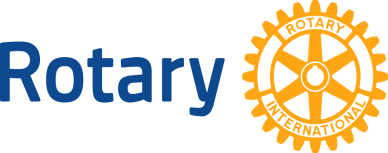 Rotary District 9455 – Zone 2Homelessness Projects Steering Group“Homeless Hub”Terms of ReferenceVersion FinalBackground/ContextHomelessness strikes a chord with many Rotary Clubs in the Perth area, and it is their wish to get involved in projects that mitigate or help end homelessness in Perth.  Some Zone 2 Clubs are already well into projects, while others are looking for the right sort of project to start on.  At present there is no overt co-ordination within the District of these projects or central source of information for Clubs to access.Over May and June of 2017, Yvonne Hart, Assistant Governor for Zone 2, facilitated a series of meetings comprising interested parties from the Zone 2 Clubs.  They concluded that Zone 2 would greatly benefit from an over-arching framework for the Zone’s Homelessness, which should allow both for Clubs that are advanced in the area and for those that are just starting out.  The framework should be headed by a Steering Group.This document is the Terms of Reference of that Steering Group – named the “Homeless Hub”.Functions of the Homeless HubCo-ordination of ProjectsMap the existing projects, determine the gaps, and identify new opportunitiesDefine a collaborative model for Clubs to work co-operatively and not duplicateFoster collaboration between ClubsHomelessness InformationProvide a central source of information on homelessness for Club projectsMaintain a knowledge base of relevant Club member skillsMaintain a knowledge base of homelessness agenciesRaise awareness and provide education on homelessness to the ClubsSupport for Club projectsClubs are responsible for the governance of their own projects, but the Hub can support projects by providing, if requested:A project methodology check-listPeer review of documentationRisk assessment reviewsCo-ordination of resources across Clubs Homeless AgenciesProvide a strong connection between Rotary and the world of homelessness agenciesMaintain a database of homelessness agencies, including:What agencies are involved in what services – eg food, health, clothing, housingHow they are funded, if at allwhich should also help identify the agencies that are most in need of helpBe an information broker between Clubs and the Homelessness agenciesLink to WACOSS (Western Australian Council of Social Services) the peak body for homeless agencies in WA “Expert Reference Group” for homelessness expertiseForm a group of independent advisers with whom to consult on homelessness matters and future  directions for the Hub.External MarketingMarketing and education external to Rotary, including use of social mediaRaise the profile of Rotary and the work it is doing for the homelessStrategic PlanningThe Hub will develop a strategy for Rotary’s impact on homelessness.  This should include having the Clubs work together on a large tangible project with a big goal - perhaps as big as “eliminating homelessness”.MembershipEach Club in Zone 2 to have one representative on the Hub, plus a back-up person.Assistant Governor for Zone 2Role of individual Hub membersThe role of the individual members of the Homeless Hub includes:Attending regular meetings as required, and if necessary sending a proxyRepresenting the interests of their Club, as appropriateBeing committed to, and actively involved in, pursuing the Hub’s outcomesBeing an advocate for the Hub’s outcomesUpholding the ethics of Rotary as exemplified by the Four Way TestMeetingsThe Hub will have a Chair and Secretary, elected by the members for a 6 month termA meeting quorum will be half the Hub membership plus oneMeeting agendas, supporting papers and minutes will be provided by the SecretaryDecisions will be made by consensus where possible.  If not possible, the Chair will make the final decision.  The decision process will be minuted.Meetings will be held at a frequency decided by the members, but no less frequently than every 2 monthsAny Rotarian in Zone 2 is entitled to attend meetings as an observerIf required sub-group meetings will be arranged outside of these times at a time convenient to sub-group members.Members will nominate a proxy to attend a meeting if the member is unable to attend, informing the Chair of the substitution at least two working days prior to the scheduled meeting.ReviewThe effectiveness and membership of the Hub will be reviewed after 6 months, at which time these Terms of Reference may be amended by agreement of the Hub members.Appendix - ABS’ Definition of Homelessnesshttp://www.abs.gov.au/ausstats/abs@.nsf/Latestproducts/4922.0Main%20Features22012?opendocument&tabnWhen a person does not have suitable accommodation alternatives they are considered homeless if their current living arrangement:is in a dwelling that is inadequate; orhas no tenure, or if their initial tenure is short and not extendable; ordoes not allow them to have control of, and access to space for social relations.The ABS definition of homelessness is informed by an understanding of homelessness as 'home'lessness, not rooflessness. It emphasises the core elements of 'home' in Anglo American and European interpretations of the meaning of home as identified in research evidence (Mallett, 2004). These elements may include: a sense of security, stability, privacy, safety, and the ability to control living space. Homelessness is therefore a lack of one or more of the elements that represent 'home'.The definition has been constructed from a conceptual framework centred around the following elements:Adequacy of the dwelling;Security of tenure in the dwelling; andControl of, and access to space for social relations.See Information Paper: A Statistical Definition of Homelessness (cat. no. 4922.0) for more information on the ABS' definition of homelessness.